University of Illinois Springfield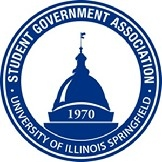 Student Government Association Resolution# 9Colonnade Lighting Sponsorship Resolution Sponsor: President DiazWhereas, with the stress COVID-19 has put on students and faculty alike has been overwhelming and,Whereas, continuing a beloved tradition such as the Colonnade Lighting in the spirit of the holidays will help ease that stress and,Whereas, sponsoring and helping provide refreshments and food can help make the event a success and,Whereas, SGA will allocate funds and help in the planning of the Colonnade Lighting along with the office of the Chancellor,Therefore, Be It Resolved, that SGA will sponsor and provide refreshments and food for the Colonnade Lighting and,Be It Further Resolved, that SGA will allocate $200 for the event and anything not used will be returned to the budget. ______________________                                                          ______________________Signature of Secretary							Signature of President